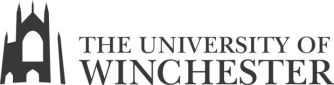 Lesson Plan ProformaFocus and (creative) context for lesson:Fairy tale project: Jack and the beanstalk (Art/drama activity)Focus and (creative) context for lesson:Fairy tale project: Jack and the beanstalk (Art/drama activity)Focus and (creative) context for lesson:Fairy tale project: Jack and the beanstalk (Art/drama activity)Focus and (creative) context for lesson:Fairy tale project: Jack and the beanstalk (Art/drama activity)Focus and (creative) context for lesson:Fairy tale project: Jack and the beanstalk (Art/drama activity)Date/Time: 15/3/17 (9:15-1pm)Date/Time: 15/3/17 (9:15-1pm)Class: Year 3 Class: Year 3 Number: 9 children (3 groups of 3)Pupils prior learning and experience: Children have heard the story being toldPupils prior learning and experience: Children have heard the story being toldOverview Learning Intentions To be able to retell the story of Jack and the Beanstalk using talk for writing.To create a story trail suitable for KS1 children.To create a mask based on their response to characters in the story. Overview Learning Intentions To be able to retell the story of Jack and the Beanstalk using talk for writing.To create a story trail suitable for KS1 children.To create a mask based on their response to characters in the story. Target for student learningUsing key language from the fairy tale.Considering the thoughts and emotions of characters.Individual needs to consider/ potential misconceptionsChildren may not be as confident as others in presentingSome children may struggle to understand the emotions of the characters Children may not understand the story Individual needs to consider/ potential misconceptionsChildren may not be as confident as others in presentingSome children may struggle to understand the emotions of the characters Children may not understand the story Timings10 mins 10 mins 45 mins 30 mins 10 mins Lesson organisation & managementTeacher intro/inputExplain to children that they are creating the ‘climax’ or ‘ending’ for the story trail. Discuss with children what the main events in the climax are (Harp shrieks and Jack gets caught, Jack runs away down the beanstalk, Jack chops down beanstalk and kills giant, family get money).Discuss the three characters – what do you think of them? What are their personalities? What do you think they’d look like?Explain activity: children will make masks for 3 main characters before rehearsing the climax and stopping at key moments to display characters thoughts using thought bubbles.Children will perform to the rest of the group at the end.Teacher engagement with learning in group activityGet children into 3 groups of 3 (in groups, give children a character – choose from a hat) Children design their mask individually based on what they think the characters should look likeChildren create their masksIn their small groups, children act out the climax of the story (during this time, Elliot and Emily to discuss with children key language they should be using e.g. ‘fee, fi, fo, fum’, ‘sway like a tree in the storm’) Children rehearse Ask children to consider the key moments in the climax and pause at these points. Get children to consider what the characters are thinking/feeling and write these on speech bubbles (Elliot and Emily to photograph this).Reflective time (plenary)Children present their drama piece to the rest of the groupChildren show their photographs to the groupPotential home task:Children grow their bean!Resources / Materials / ICTPost-its Big paperPens iPadsThought bubble boards and pensCardboard mask templatesColoured paperPipe cleanersTissue paperGlue Paint Brushes Felt tips WoolPom Poms Felt ScissorsAssessment focusIncreasing familiarity with a wide range of books, including fairy stories and retelling some of these orallyDiscussing words and phrases that capture the reader’s interestDrawing inferences (feelings/thought/ motives)Working creatively and imaginatively Using a wide range of materials  By whomTimings10 mins 10 mins 45 mins 30 mins 10 mins Lesson organisation & managementTeacher intro/inputExplain to children that they are creating the ‘climax’ or ‘ending’ for the story trail. Discuss with children what the main events in the climax are (Harp shrieks and Jack gets caught, Jack runs away down the beanstalk, Jack chops down beanstalk and kills giant, family get money).Discuss the three characters – what do you think of them? What are their personalities? What do you think they’d look like?Explain activity: children will make masks for 3 main characters before rehearsing the climax and stopping at key moments to display characters thoughts using thought bubbles.Children will perform to the rest of the group at the end.Teacher engagement with learning in group activityGet children into 3 groups of 3 (in groups, give children a character – choose from a hat) Children design their mask individually based on what they think the characters should look likeChildren create their masksIn their small groups, children act out the climax of the story (during this time, Elliot and Emily to discuss with children key language they should be using e.g. ‘fee, fi, fo, fum’, ‘sway like a tree in the storm’) Children rehearse Ask children to consider the key moments in the climax and pause at these points. Get children to consider what the characters are thinking/feeling and write these on speech bubbles (Elliot and Emily to photograph this).Reflective time (plenary)Children present their drama piece to the rest of the groupChildren show their photographs to the groupPotential home task:Children grow their bean!TA deploymentAssessment focusIncreasing familiarity with a wide range of books, including fairy stories and retelling some of these orallyDiscussing words and phrases that capture the reader’s interestDrawing inferences (feelings/thought/ motives)Working creatively and imaginatively Using a wide range of materials  By whomTimings10 mins 10 mins 45 mins 30 mins 10 mins Lesson organisation & managementTeacher intro/inputExplain to children that they are creating the ‘climax’ or ‘ending’ for the story trail. Discuss with children what the main events in the climax are (Harp shrieks and Jack gets caught, Jack runs away down the beanstalk, Jack chops down beanstalk and kills giant, family get money).Discuss the three characters – what do you think of them? What are their personalities? What do you think they’d look like?Explain activity: children will make masks for 3 main characters before rehearsing the climax and stopping at key moments to display characters thoughts using thought bubbles.Children will perform to the rest of the group at the end.Teacher engagement with learning in group activityGet children into 3 groups of 3 (in groups, give children a character – choose from a hat) Children design their mask individually based on what they think the characters should look likeChildren create their masksIn their small groups, children act out the climax of the story (during this time, Elliot and Emily to discuss with children key language they should be using e.g. ‘fee, fi, fo, fum’, ‘sway like a tree in the storm’) Children rehearse Ask children to consider the key moments in the climax and pause at these points. Get children to consider what the characters are thinking/feeling and write these on speech bubbles (Elliot and Emily to photograph this).Reflective time (plenary)Children present their drama piece to the rest of the groupChildren show their photographs to the groupPotential home task:Children grow their bean!Health and safety:Children are working with scissors Children working outside (tripping etc.) Masks may be uncomfortable/too tightsReflections on lesson / Evaluation / Implications for future planningReflections on lesson / Evaluation / Implications for future planningReflections on lesson / Evaluation / Implications for future planningReflections on lesson / Evaluation / Implications for future planningReflections on lesson / Evaluation / Implications for future planning